ONDOKUZ MAYIS ÜNİVERSİTESİ YEŞİLYURT DEMİR ÇELİK MESLEK YÜKSEKOKULU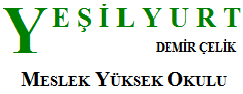 STAJ UYGULAMA ÇALIŞMASI YAPILAN ÇALIŞMALAR:	Sayfa No:Form 1-R01Kontrol Edenin Ünvan-Adı ve Soyadı İmzaKurum / İşletme KaşeTarih…. / …. / 2019